Nezabudni počítať  :)  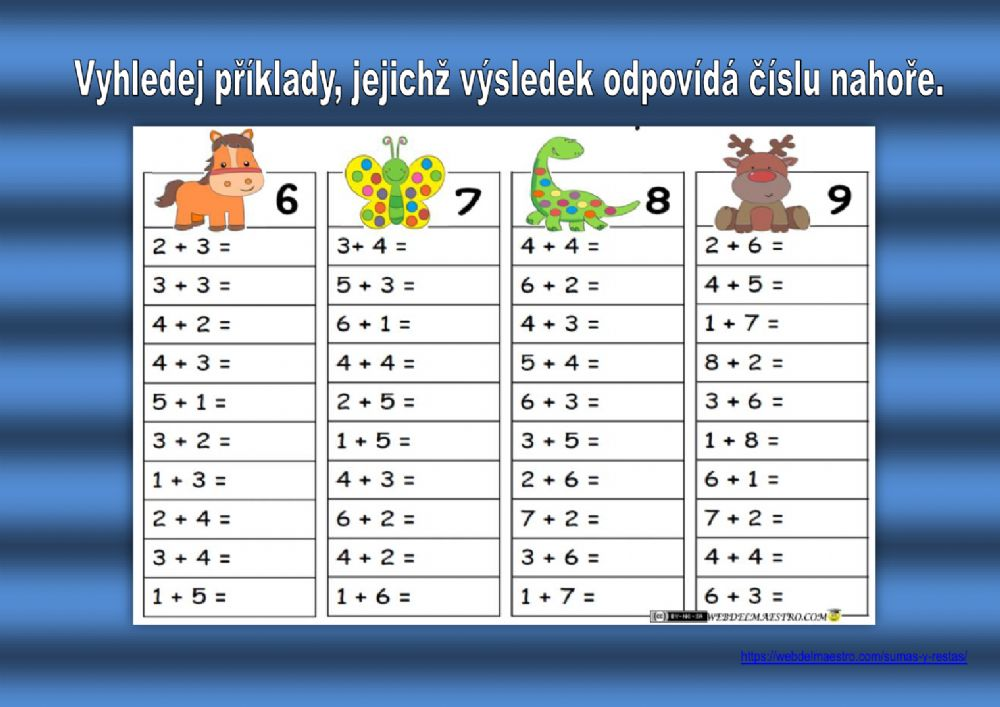 Hravé počítanie so snehuliakom :)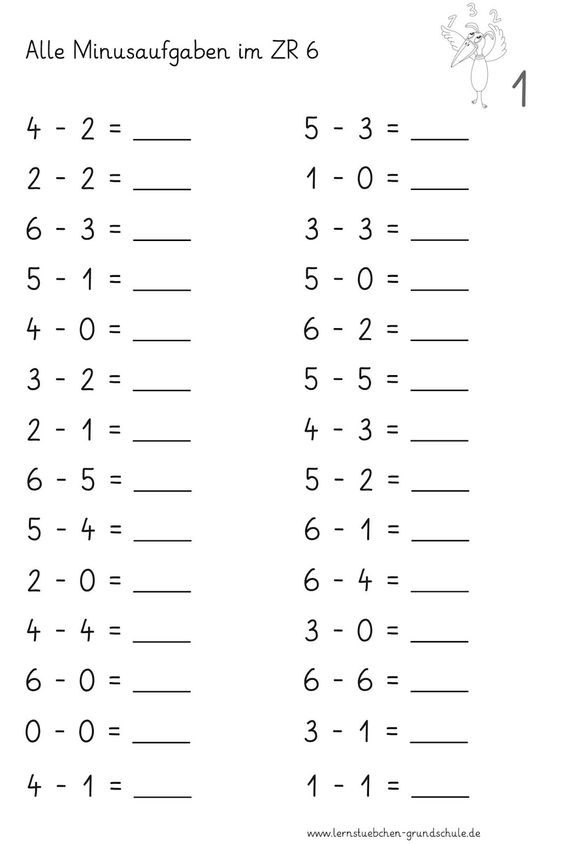 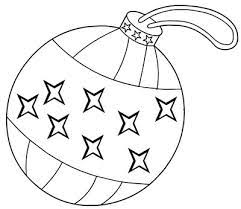 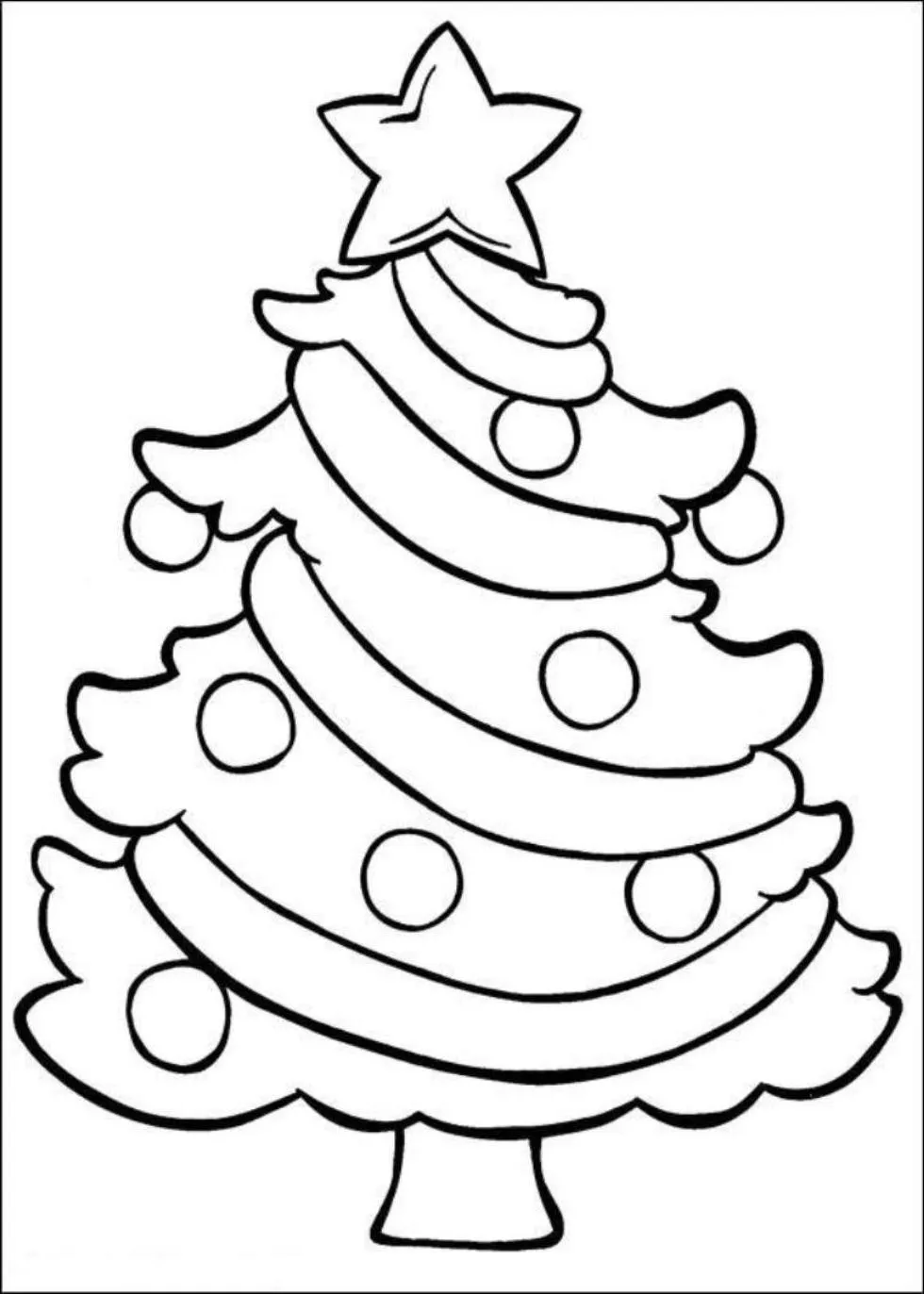 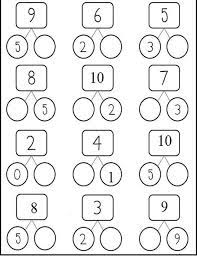 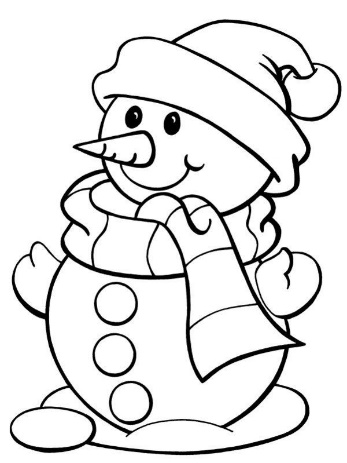 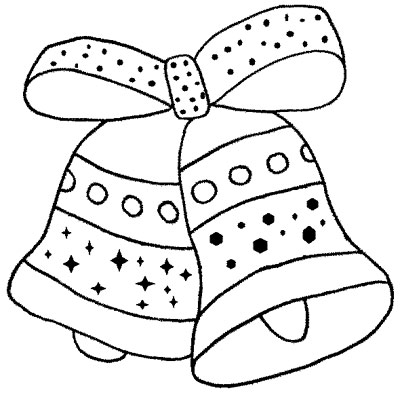     Krásne Vianoce Ti praje tvoja uč. Katka